Misie- jedzeniePosłuchaj piosenki. Jakie jedzenie było w niej pokazane? Czy Ty lubisz takie potrawy? (Do you like ice-cream? Do you like broccoli? Do you like broccoli ice-cream? etc.)https://supersimple.com/song/do-you-like-broccoli-ice-cream/Zaznacz rzeczy, które lubisz jeść I te, których nie lubisz. Opowiedz o swoich preferencjach. (ex. I like eggs. ,  I don’t like spaghetti. )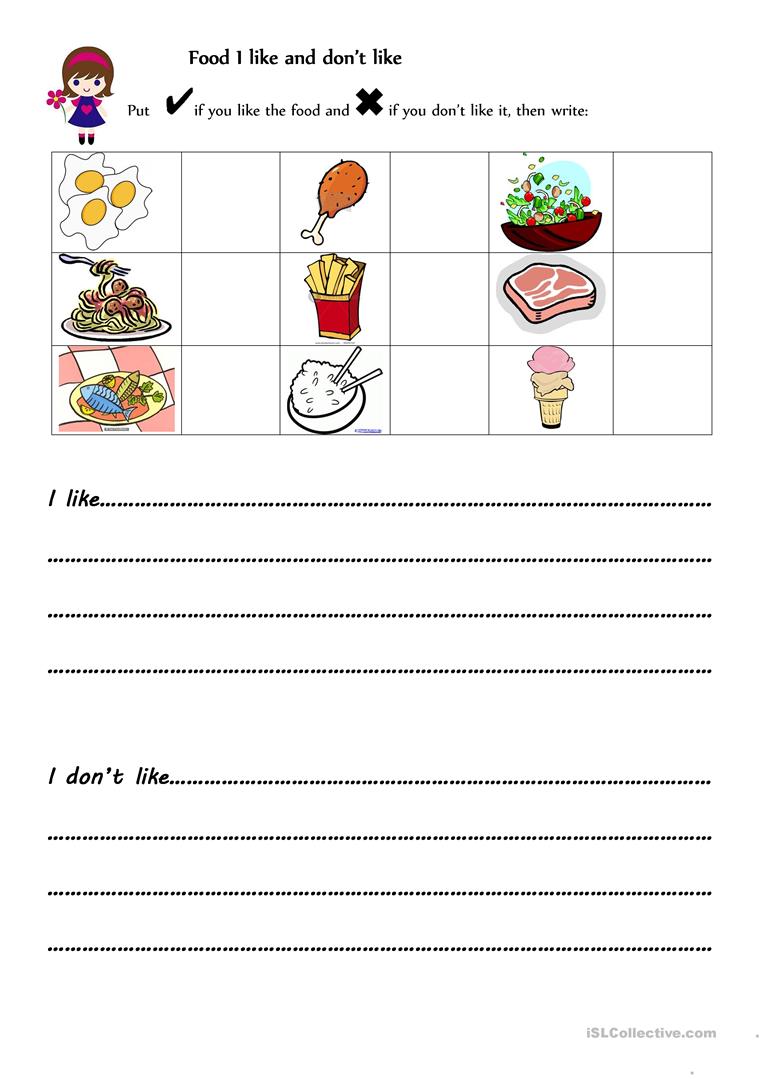 Narysuj na talerzu swój ulubiony obiad.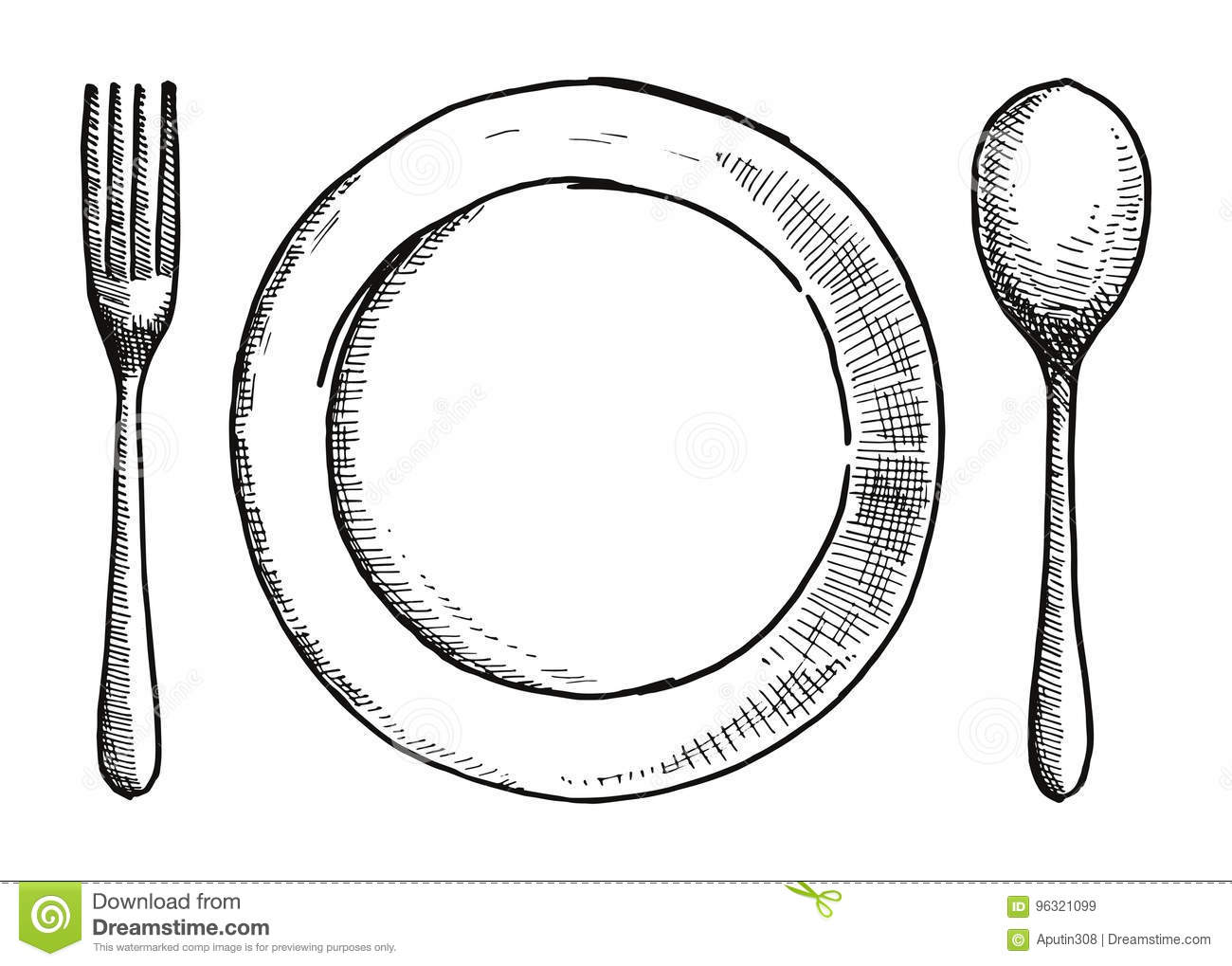 